FASHION VIDEO / FILM MODOWY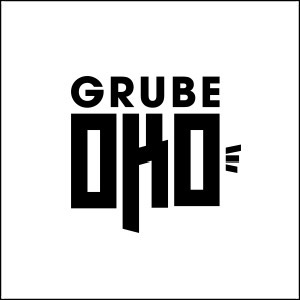 DATA ZAPYTANIA OFERTOWEGO ………………. KLIENT ………………………………………………..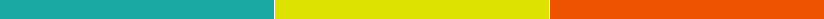 FILMY REFERENCYJNE (LINKI)


MARKA ODZIEŻOWA (link do strony) 


KIERUNEK WIZERUNKOWY MARKI, DOCELOWY TARGET 

RODZAJ FILMU (backstage lub film towarzyszący sesji zdjęciowej typu lookbook, specjalna oddzielna sesja video) 

POLE EKSPLOATACJI (tv, internet, inne nośniki)


MAKSYMALNY BUDŻET PRZEZNACZONY NA REALIZACJĘ


INNE UWAGI


                                                   W przypadku braku informacji na wskazane zagadnienie można zostawić wolne miejsce. Informacje nie są celem badań ani statystyk, służą jedynie do przyśpieszenia procesu wyceny.